Дисциплина: Самопознание.Сабақтың тақырыбы:Тема занятия: Духовные учителя древней ГрецииСабақтын түрі.Вид занятия: Урок усвоения новых знаний. Сабақ мақсатыЦель занятия:содействовать пониманию необходимости  построения педагогического процесса на основе общечеловеческих ценностей..1. БілімділікОбразовательная:. раскрыть аксиологические ценности  Программы нравственно духовного образования «Самопознание».2. ДамытушылықРазвивающая:. развивать стремление к интеграции и  осмыслению своей роли в образовании и воспитании учащихся3. ТәрбиелікВоспитательная:  воспитывать готовность к принятию  общечеловеческих ценностей как основы педагогической деятельности и  собственной жизни. Пәнаралық байланыс Межпредметные связи: Основы философии.Көрнекті құралдар: Наглядные пособия: Я -Человек.Алматы «Дауыр», 2000  САБАҚ БАРЫСЫ/ ХОД ЗАНЯТИЯ1. Ұйымдастыру кезеңіОрганизационная  часть. приветствие, проверка отсутствующих и готовности аудитории, цели и задачи занятия, план  проведения занятия.2. Өткен тақырыпты тексеру/Опрос и проверка пройденного материала:  фронтальный опрос, вопросы по пройденному материалу. Изучение нового материала ЖОСПАР / ПЛАН 1) Организационный момент 2) Сообщение темы и цели урока 3) Работа с экспертными листами Закрепление нового материала: . Үй тапсырмасы/Домашнее задание: Психология Самопознания:  Хрестоматия. Самара. 2018. 7. Өзіндік жұмысы/Самостоятельная работа: Выполнение текстовых  занятий. 8. Қорыту/подведение итогов занятия: выставление оценок с  комментариями. Оқытушы/Преподаватель: Мукашева М.А.2. Өткен тақырыпты тексеруИзучение нового материала15 наиболее влиятельных древних греков Гиппократ с острова Кос Фалес Милетский Фидий Солон Демокрит Геродот Леонид I Архимед Пифагор Перикл Платон Аристотель Гомер Сократ Александр Великий Древняя   Греция   оказала   огромное   воздействие   на   формирование культуры Запада. Первые литературные произведения западной литературы были написаны именно в Греции. И хотя они были созданы намного позднее, чем   месопотамские,   поколение   за   поколением   западных   мыслителей оказывались  под влиянием  эпических поэм, вроде «Илиады» и «Одиссеи». Вклад  греков  в жизнь   человечества   всего   мира  колоссален, а особенно  он заметен в литературе, архитектуре, Олимпийских играх, науке, математике и политике.   Ознакомимся   со   списком   самых   влиятельных   и   незабвенных древних греков. Гиппократ с острова Кос Гиппократ   с   острова   Кос   был   античным   врачом   эпохи   Перикла.   Он признан   одной   из   самых   выдающихся   фигур   в   истории   медицины.   Его называли   отцом   западной   медицины,   ссылаясь   на   его   громадный   вклад   в данную область. Гиппократ основал собственную врачебную школу, которая сотворила в античной медицине настоящую революцию. Хотя традиционно ее ассоциировали с магией и философией, он выделил медицину в отдельную дисциплину и таким способом создал новую профессию. Фалес Милетский Фалес Милетский  греческий философдосократик из города Милет (Малая Азия)   и   один   из   Семи   Мудрецов   Греции.   Многие   мыслители,   особенно Аристотель, считали его первым философом в греческой традиции. Бертран Рассел писал, что с Фалеса началась западная философия. Фалес предпринял попытку   объяснить   природные   явления,   отбросив   мифологические представления. В   математике   он   использовал   основы   геометрии   для   решения   таких задач, как вычисление высоты пирамид и расстояния от корабля до берега. Считается, что он первым применил в геометрии дедуктивный метод и вывел четыре   следствия   из   Теоремы   Фалеса.   В   результате   он   прославился   как первый настоящий математик и первый отдельный представитель науки, кому принадлежит математическое открытие. Также Фалес был первым, кто начал изучать электричество. Фидий Фидий был греческим скульптором, художником  и архитектором, который жил   в   V   веке   до   нашей   эры.   Он   вошел   в   историю   как   величайший   из скульпторов Классической Греции. Созданная им Статуя Зевса в Олимпии стала   одним   из   семи чудес   Древнего   Мира.   Среди   работ   Фидия   также известны статуи богини Афины «Афина Промахос» на афинском Акрополе и «Афина Парфенос» в Парфеноне. Кстати, в Акрополе есть еще одно творение этого скульптора  Пропилеи (монументальные ворота на входе). Накануне Пелопоннесской войны Фидий был обвинен в хищении золота, предназначенного   для   статуи   Афины   в   Парфеноне.   Враги   Перикла   нашли лжесвидетеля по имени Менон, который выступил против скульптора. Фидий умер   в   тюрьме,   несмотря   на   то,   что   в   итоге   обвинения   пали   на   супругу Перикла Аспасию. Солон Солон был афинским государственным деятелем, законодателем и поэтом. Особенно он запомнился своими попытками с помощью реформ бороться с упадком политики, экономики и морали в древних Афинах. Его реформы не подействовали в краткосрочной перспективе. Также ему часто приписывают заложение основ афинской демократии. Характеризуя деятельность Солона, античные источники акцентируют внимание демократических основах государственного устройства. Но Солон получал свои исключительные полномочия от аристократии, которая желала, чтобы он устранил угрозу свержения этой самой аристократии. Демокрит Демокрит был античным философом. Он родился в городе Абдеры (Фракия). Это   влиятельный   философдосократик   и   ученик   Левкиппа,   который сформулировал   атомистическую   теорию.   Личный   вклад   Демокрита   в философию с трудом отделим от вклада его учителя Левкиппа, поскольку в большинстве   работ   они   оба   указаны   как   авторы.   Их   гипотеза   об   атомах является прообразом современного понимания атомистической картины мира, открытой в XIX веке. Считается, что Демокрит по сравнению с прочими греческими философами был   ближе   всех   к   науке,   однако   относились   к   его   идеям   поразному.   В древних   Афинах   Демокрита   абсолютно   не   признавали,   тем   не   менее,   его трудами   интересовался   Аристотель.   Платон   испытывал   к   нему   такую неприязнь, что сжег все его книги. Несмотря ни на что, Демокрита называют отцом современной науки. Геродот Геродот был античным историком. Он родился в городе Галикарнас (Кария) и жил в V веке до нашей эры (484425 гг. до н. э.). Его прозвали отцом истории, так   как   он   был   первым   историком,  который   систематизировал   материалы, проверял их соответствие действительности, насколько это было возможно, и складывал в хорошо выстроенные и яркие повествования. ἱστορία «История»  его шедевр и единственное известное произведение  фиксация результатов   расспросов   (слово     было   переведено   на   латынь   и получило   свое   современное   значение),   в   процессе   которых   Геродот исследовал   истоки   грекоперсидских   войн   и   собирал   различные географические и этнографические данные. Несмотря на то, что его истории не всегда были абсолютно точными, он заявлял, что передает лишь то, что рассказали   ему.   Мало   что   известно   из   его   биографии   –   лишь   отдельные противоречивые и причудливые факты из античных записей. Леонид I Леонид   I   был   героем   и   царем   Спарты,   17ым   из   рода   Агидов,   одним   из сыновей   царя   Анаксандрида   II.   Согласно   мифологии,   он   был   потомком Геракла   и   обладал   силой   и   мужеством   последнего.   Леонид   I   запомнился лидерством, проявленным в сражении при Фермопилах. Его история дошла до нас из работ Геродота. Также этот персонаж упоминается в истории о 300 спартанцах   и   700   феспийцах,   защищавших   Фермопильский   проход   от двухмиллионной   армии   персов   в   течение   трех   дней.   Кстати,   современные историки оспаривают количество спартанцев, названное Геродотом. Архимед Архимед   Сиракузский   был   греческим   математиком,   физиком,   инженером, изобретателем   и   астрономом.   Хотя   о   его   жизни   известно   немного,   он запомнился как ведущий ученый классического периода античности. Среди его   достижений   в   области   физики      открытие   гидростатики,   статики   и объяснение   принципа   рычага.   Ему   приписывается   создание   новаторских механизмов,   включая   вечный   двигатель   и   винтовой   насос.   Современные исследования   доказали,   что   изобретенные   Архимедом   машины   способны поднимать изпод воды потопленные корабли и поджигать судна при помощи вогнутых зеркал. Архимед также был величайшим математиком времен античности и даже всей истории.   Он   использовал   метод   последовательных   элиминаций   для высчитывания   площади   под   аркой   параболы   путем   суммирования бесконечных рядов и назвал поразительно точное значение числа Пи, открыл формулу расчета объема поверхностей вращения. Но математические труды Архимеда,   в   отличие   от   его   изобретений,   в   период   античности   были малоизвестны.   Их   читали   и   цитировали   математики   их   Александрии,   но полное их описание, составленное Исидором Милетским, появилось лишь в 530   году.   Также   в   VI   веке   Евтоций   написал   комментарии   к   работам Архимеда, которые завоевали популярность у читателей. Несколько копий рукописей   Архимеда   пережили   Средние   Века   и   стали   источниками вдохновения для ученых эпохи Ренессанса. Пифагор Пифагор внес свой вклад в философию и религиозное учение в конце VI века до нашей эры. Его чтят как великого математика, эзотерика и ученого, но больше всего он известен как автор теоремы Пифагора. Некоторые ставят под сомнение его вклад в математику и натурфилософию. Многие   достижения,   приписываемые   Пифагору,   могут   на   самом   деле принадлежать его коллегам и последователям. Однако неизвестно, верили ли его приверженцы или не верят в то, что все имеет отношение к математике, и в   то,   что   числа      первооснова   бытия.   Говорят,   что   Пифагор   был   первым человеком,   назвавшим   себя   философом   (или   любителем   мудрости).   Идеи пифагорейства проявились в трудах Платона, а через него распространились на всю западную философию. Перикл Перикл   был   выдающимся   и   влиятельным   государственным   деятелем, оратором и полководцем во времена Золотого века Афин, особенно в период между Персидской и Пелопоннесской войнами. Перикл внес столь ощутимый вклад   в   развитие   афинского   общества,   что   историк   Фукидид,   его современник,   провозгласил   его   «первым   гражданином   Афин».   Перикл превратил Делосский Союз в Афинскую империю, где предводительствовал в первые   года   Пелопонесской   войны.   Период,   когда   он   правил   Афинами, приблизительно с 461 по 429 год до нашей эры, иногда называют «Периклов век»,   хотя   обозначаемый   так   отрезок   времени   может   включать   как   более ранние события, например Персидские войны, так и более поздние, вплоть до следующего века. Перикл   содействовал   развитию   искусства   и   литературы:   это   была   главная причина,   по   которой   Афины   сохраняли   репутацию   образовательного   и культурного центра древнего мира. Он начал амбициозный проект, в рамках которого появилось на свет большинство уцелевших по сей день построек Акрополя   (включая   Парфенон).   Этот   проект   украсил   город, продемонстрировал миру его славу и дал людям работу. Наследие   Перикла   особенно   заметно   в   литературе   и   художественных произведениях Золотого века Афин, многие из которых дошли до наших дней. Акрополь, пусть и полуразрушенный, до сих пор выступает символом Афин. Знаменитый современный греческий историк писал, что этого шедевра было достаточно,   чтобы   имя   Греции   стало   в   мире   незабвенным.  Перикла   также расхваливали как идеального государственного деятеля Древней Греции, а его «Надгробная   речь»   в   современном   мире   является   синонимом   борьбы   за участие народа в политической жизни и гражданской гордости. Платон Платон был ярчайшим представителем классической греческой философии, математиком,   учеником   Сократа,   автором   философских   диалогов   и основателем   Академии   Платона   в   Афинах   –   первого   высшего   учебного заведения  Западной  цивилизации. Вместе  со  своим учителем (Сократом)  и учеником   (Аристотелем)   Платон   заложил   основы   западной   философии   и науки. А.Н. Уайтхэд сказал: «Самая надежная характеристика европейской философии состоит в том, что она представляет собою ряд примечаний к Платону.   Я   не   имею   в   виду   систематические   схемы   мышления,   которые ученые с сомнением извлекали из его трудов. Я ссылаюсь на множество общих представлений,   подчерпнутых   из   них».   Диалоги   Платона   используются   в процессе   изучения   ряда   предметов,   включая   философию,   логику,   этику, риторику и математику. Аристотель Аристотель   был   греческим   философом   и   эрудитом,   учеником   Платона   и учителем Александра Великого. Его труды охватывают множество областей, включая   физику,   метафизику,   поэтику,   театр,   музыку,   логику,   риторику, лингвистику,   политику,   управление   государством,   этику,   биологию   и зоологию. Вместе с Платоном и Сократом, Аристотель является одним из основателей западной философии. Его труды были первой попыткой создания комплексной философской системы Запада, которая объединила бы мораль и эстетику, логику и науку, политику и метафизику. Воззрения   Аристотеля   в   области   естественных   наук   легли   в   основу средневековой схоластики, также их влияние прослеживается в философии эпохи Ренессанса, хотя в конечном счете их вытеснила физика Ньютона. В зоологии некоторые результаты его исследований признавались вплоть до XIX века. Труды Аристотеля включают самые ранние формализованные знания в области логики, которые в конце XIX века были включены в современную формальную логику. В метафизике аристотелизм оказал глубокое влияние на философскую   и   теологическую   мысль   исламской   и   еврейской   традиций Средневековья,   позже   он   проявился   в   христианской   теологии,   особенно   в схоластических учениях Католической церкви. Хотя этика Аристотеля всегда имела большую важность, с появлением стратегии личной нравственности в государственном управлении к ней возник особый интерес. Все аспекты философии Аристотеля продолжают активно изучаться. Хотя он написал   много   изящных   трактатов   и   диалогов   (Цицерон   сравнивал   его литературный стиль с «золотой рекой»), считается, что основная часть его трудов была безвозвратно утеряна, а до наших дней дошло не более трети его работ. Гомер В западной классической традиции особенно почитается великий эпический поэт Греции Гомер  автор «Илиады» и «Одиссеи». Эти эпопеи легли в основу западного литературного канона и оказали огромное влияние на всю историю литературы. Эпические поэмы Гомера играют роль, определяющую развитие греческой культуры, а самого Гомера называют учителем вся Греции. «Илиада» и «Одиссея» много рассказывают о ценностях древних греков. Их герои олицетворяют честь, мужество и красноречие, как, например, Ахилл, собирающий свои войска. Вот уже почти три тысячи лет эпические поэмы Гомера вдохновляют писателей и художников по всему миру. Сократ Сократ был афинским философом, представителем классического периода. Он   считается   одним   из   основоположников   западной   философии.   Сократ    таинственная фигура, преимущественно известная по рассказам классических писателей   более   поздних   периодов,   особенно   его   учеников   (Платона   и Ксенофонта),   а   также   пьесам   его   современника   Аристофана.   Многие утверждают, что диалоги Платона  наиболее исчерпывающие произведения о Сократе и его идеях, из дошедших до наших дней. Судя по изображению Сократа в диалогах Платона, он получил известность благодаря   своему   вкладу   в   область   этики.   Это   тот   платоновский   Сократ, который   дал   свое   имя   концепции   сократовской   иронии   и   методу   Сократа (эленхосу).   Последний   до   сих   пор   является   инструментом,   часто используемым   в   широком   диапазоне   дискуссий.   Также   метод   Сократа является   одним   из   типов   педагогики,   суть   которого   заключается   в следующем:   задается   ряд   вопросов,   но   их   цель      не   только   получить конкретные индивидуальные ответы, но также проникнуть в суть изучаемой темы. Платоновский Сократ также внес фундаментальный вклад в области эпистемологии и логики, более того, влияние его идей и суть подхода легли в основу большинства последующих направлений западной философии. Один   из   последних   комментаторов   полагает,   что   Платон      идеалист,   и представляет его как «идола, господствующую фигуру в философии, святого, пророка Бога Солнца, учителя, осужденного за свои учения как еретика». Александр Великий Александр III Македонский, известный также как Александр Великий, был королем Македонии, государства на севере Древней Греции. Он родился в Пелле   (Греция)   в   356   году   до   нашей   эры.   До   16   лет   Александра   обучал Аристотель.   К   тридцати   годам   он   создал   одну   из   величайших   империй античности, которая протянулась от Ионического моря до Гималаев. В бою Александр был непобедим, а в историю он вошел как один из самых успешных полководцев. Александр взошел на трон в 336 году до нашей эры, придя на смену своему отцу, Филиппу II Македонскому, после того, как тот был убит. После смерти Филиппа Александр унаследовал сильное королевство и искусную армию. Он получил   звание   генерала   и   пользовался   своими   полномочиями   для осуществления захватнических планов своего отца. В 334 году до нашей эры он вторгся в Малую Азию, которая тогда находилась под контролем Персов. Эта   борьба   продолжалась   десять   лет.   Персы   были   повержены   в   серии решающих боев, самими известными из которых являются битва при Исси и битва при Гавгамелах. Впоследствии он сверг персидского царя Дария III и полностью   разгромил   Персидскую   державу.   С   того   времени   империя Александра протянулась от Адриатического моря до реки Инд. Стремясь достичь «края света и Великого Моря», он вторгся в Индию в 326 году до нашей эры, но был вынужден отступить по требованию своих войск, уставших   от   бесконечных   сражений   и   отказавшихся   дальше   следовать   за царем. Александр умер в Вавилоне в 323 году, не воплотив в жизнь ряд своих планов (например, он собирался захватить Аравию). Уже после его кончины серия   гражданских   войн   разрушила   созданную   им   империю,   а   ее   частями стали управлять диадохи (выжившие военачальники и наследники). Наследие   Александра   включает   порожденное   его   завоеваниями распространение культуры. Он открыл порядка 20 городов, которые получили его   имя,   самый   известный   из   них      Александрия   в   Египте.   Поселение греческих колонистов и, следовательно, распространение греческой культуры на   восток   дало   начало   новой   эллинистической   цивилизации,   элементы которой просматривались и в традициях Византийской империи до середины XV   века.   Александр   стал   легендарной   личностью,   сопоставимой   с классическим героем Ахиллом, и занял видное место в истории и мифологии греческой   культуры,   а   также   культур   других   стран.   Он   стал   мерой,   по которой военачальники всего мира оценивали себя, а военные академии до сих пор учат тактике на его примере. О выборе духовного учителя   Вопрос: В писаниях сказано: “Просто обратись к духовному учителю. Сначала предайся ему, задавай вопросы, и он просвятит тебя, ибо он познал абсолютную истину”. Скажите, когда и как Вы ее познали и как мне это познать? Ответ: Чтобы найти духовного учителя … Кто такой духовный учитель? – Духовный учитель, это человек, действительно, который   видит истину, таттвадарши, но помимо того, что этот человек видит истину, он должен учить нас как увидеть истину. Иначе говоря, это человек, который   должен   учить  нас   учиться.   Самый  лучший   учитель   –   это   тот,   который   учит других учиться. Духовный учитель никогда не говорит и не должен говорить “Я познал истину”.   Если   какойто   духовный   учитель,   или   человек,   выдающий   себя   за   духовного учителя, сядет кудато, заберется на сцену и скажет: “Я познал истину, идите ко мне!”, то это   сразу   же   дисквалифицирует   его.   Познание   истины   подразумевает   то,   что   человек понимает, что полностью Абсолютную Истину никогда нельзя познать. Как в свое время это произошло с Сократом. Сократ славился во всей Древней Греции как самый мудрый человек и не просто славился, а Дельфийский оракул объявил его самым мудрым   человеком.   Однажды   какойто   человек   задал   Дельфийскому   оракулу   –   а Дельфиский оракул пользовался очень большим уважением. Пророчества, которые делал этот оракул или пифии, жрицы, в храме Апполона в Дельфах, сбывались стопроцентно. И однажды Дельфийскому оракулу задали вопрос: “Кто является самым умным человеком во всей Древней Греции?” А там было много философов, много всяких других людей. И ответ был   однозначен.   Как   правило,   Дельфийский   оракул   давал   загадочные,   энигматические ответы,  ответы  туманные,   но  тут  было   ясно  сказано:   “Сократ”.  И  весть   эта  дошла   до самого Сократа и кто больше всего удивился – это Сократ сам.   Он сказал: “Я? Не может этого быть!” И он сам рассказывал об этом в своей самой последней речи перед смертью, когда он оправдывался перед судьей. Он сказал, что когда Дельфийский оракул объявил меня, первое, что произошло – мне стали завидовать люди, а я очень удивился этому и я подумал: “Наверное он ошибается, ну с кем не бывает – тут ошибся!” И я стал ходить по разным умным людям и стал им задавать разные вопросы, чтобы вяснить и понять, что они умнее меня, потому что я себя никогда умным не считал. И я, к удивлению своему, обнаружил, что все эти люди, к которым я пришел и которых я считал гораздо умнее меня и умные, я понял, что они уверены, что они все знают. И когда я понял, что они все знают, я понял, что я на самом деле, действительно, умнее их, потому что   я   знаю,   что   я   ничего   не   знаю.   И   когда   я   полностью,   абсолютно   и   окончательно убедился, что все в этом мире думают, что они чтото знают и я только один, который  полностью считает, что он ничего не знает, я понял, что Дельфийский оракул прав, что я по крайней   мере   этим   их   умнее.   Тем,   что   я   понимаю,   что   Абсолютную   истину   познать невозможно. Как может маленькая, ограниченная, крошечная частица сознания познать Абсолютную Истину? – Никак. Она может познать тот факт, что она не знает ничего в этом мире и факт того, что она признает это, уже означает, что она чегото знает, потому что, как правило, люди не признаются в том, что они ничего не знают. Есть хорошая русская поговорка: “Дурак любит учить, а умный учиться”. И это очень хорошая характеристика двух категорий людей – дураков и умных. Дураки любят учить, а умные любят учиться. И собственно духовный учитель это тот, кто может научить нас учиться, кто может и должен научить нас постоянно искать и никогда не довольствоваться тем,   что   мы   уже   нашли   и   довольствоваться   тем   уровнем,   который   мы   уже   достигли. Духовный учитель это тот, кто призывает нас не останавливаться на достигнутом, тот, кто дает нам импульс и силы продолжать свои поиски. Потому что, к сожалению, у человека не хватает духовных сил. Каждый человек знает: “Мне нужно найти Бога, я должен найти Бога”. Но у большинства людей не хватает для этого духовных сил, чтобы продолжать эти поиски и не останавливаться на достигнутом и если вы хотите знать мой совет о том, как найти духовного учителя, то вот он, самый лучший совет, который  я могу дать: найдите человека,   который   будет   постоянно   учить   вас   учиться,   который   будет   постоянно подгонять вас и говорить, что “Еще не все, еще вы не дошли до конца пути, еще далеко до того, чтобы дойти”. Другой критерий, который  существует для выбора духовного учителя – духовный учитель – это тот, кого мы должны слушаться. Вы приводите цитату из “Науки самоосознания”, изначально она исходит из “Гиты”: Я должен слушаться духовного учителя. Но для того, чтобы слушаться, я должен его слушать. Чтобы начать его слушаться, или делать то, что он говорит, я должен быть привязан к тому, что он говорит, то есть я должен любить его слушать и это другой очевидный критерий, по которому мы можем выбирать духовного учителя.Закрепление нового материала: работа с текстом.5. Үй тапсырмасы:Домашнее задание: Мукажанова Р.А.,Омарова Г.А.,Методика преподавания дисциплины «Самопознания» в школе. 2013.6. Өзіндік жұмысыСамостоятельная работа: работа с текстами.7. Қорыту, подведение итогов занятия: выставление оценок с комментариями.Преподаватель: Мукашева М.А.Ожидаемые результаты:Домашнее задание:   . Написать эссе о жизни Сократа; об учениях Платона и АристотеляЗаключительная минута тишины.Преподаватель::Закройте глаза, подумайте о том, что нового Вы для себя сегодня узнали и открыли…Пусть Ваши мысли, слова и дела будут всегда едины.Постарайтесь сохранить то тепло, которое излучает Ваши родные, близкие, друзья и одноклассники, дарите тепло всем, кто Вас окружает.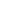 т